OBJECTIVES:Ability to contribute to the empowerment of excellence and success, seeking position requiring excellent services in an enabling environment.  BIO DATANATIONALITY:				NIGERIANSTATE OF ORIGIN:				EDO STATE SEX:						FEMALEMARITAL STATUS:				SINGLE DATE OF BIRTH:				21st MAY 1988RELIGION:					CHRISTIANITY EDUCATIONAL BACKGROUND:UNIVERSITY OF PORT HARCOURT 					2014-2015M.SC (Disaster risk management and Development studies) 						UNIVERSITY OF BENIN							2004-2010Bachelor of Science (Education)Health Education ADAMS COMPUTERS 								2009Certificate in general Publishing and desktopTWINKLE STAR COLLEGE WARRI 						1998Leaving certificate and testimonial 					GUOBADIA SECONDARY SCHOOL						2000West African Examination Council Senior school certificate 		PROFESSIONAL QUALIFICATIONS Tolmann Allied Services Limited							2016	T-BOSIET-Basic Offshore Induction Emergency TrainingNigeria Institute of Safety Professional 						2009General Health Safety and Environmental CourseNigeria Institute of Safety Professional HSE Competence Development Training (Level 3) 				2009WORKING EXPERIENCE/EMPLOYMENT  	NIGERIA LTDDELTA STATE 				2010Warri Delta State.Vacation Job – Safety Supervisor ROLESEnsure personnel complies with the HSE policies Prepare PTW (Hazid, Hazop)Risk assessment Ensure Hazard identification and reporting of accident, incident and near mises Unsafe act and unsafe condition HSE review MedevacNATIONAL YOUTH SERVICE CORPS.					2011-2012Community Secondary School Abalama Rivers State 			       (Service with Humanity)Position: School co-ordinator ROLES:Updating the school recordsEnsuring proper school administrationAssessment of students  Airtel Nigeria Ltd 									2013Delta State.Position: Customer Care (Contract Staff).ROLES Call centre consultant Acknowledging all correspondents of subscribers TRAINING AND DEVELOPMENTCustomer care professionalism Customer service on the telephone Introduction to products Value added servicesSystems and application TOLMANN ALLIED SERVICES LIMITED					2016Rivers State.Business Development OfficerCOMPUTER SKILLS Versatility in General Computer and Windows Application – Microsoft Word ExcelPERSONAL ATTRIBUTES:Creative/innovative Stable under stressGood team playerEffective use of initiative Good interpersonal relations Target achiever with a good self image and great desire for good achievement SUMMARY OF SELF:Good interpersonal skills, excellent written/oral presentation skills, self motivated, result oriented. Drive and disposition to responsibilities, stickler for excellence.HOBBIES:Reading, volley Ball and Dancing First Name of Application CV No: 1656066Whatsapp Mobile: +971504753686 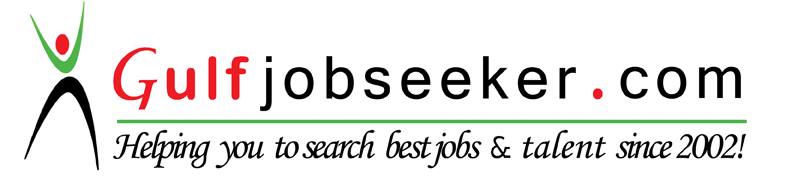 